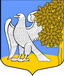 ЛЕНИНГРАДСКАЯ ОБЛАСТЬЛУЖСКИЙ МУНИЦИПАЛЬНЫЙ РАЙОНАДМИНИСТРАЦИЯ РЕТЮНСКОГО СЕЛЬСКОГО ПОСЕЛЕНИЯП О С Т А Н О В Л Е Н И Е                От  29 августа 2023 года			    	№ 214	В целях развития торговой деятельности на территории Ретюнского сельского поселения Лужского муниципального района Ленинградской области, в соответствии с частью 1 статьи 39.36 Земельного кодекса Российской Федерации, Федеральным законом от 28.12.2009 № 381-ФЗ «Об основах регулирования торговой деятельности в Российской Федерации», Федеральным законом от 06.10.2003 № 131-ФЗ «Об общих принципах организации местного самоуправления в Российской Федерации», приказом Комитета по развитию малого, среднего бизнеса и потребительского рынка Ленинградской области от 03.10.2022 № 25-П «О порядке разработки и утверждения схем размещения нестационарных торговых объектов на территории муниципальных образований Ленинградской области», администрация Ретюнского сельского поселения Лужского муниципального района Ленинградской области ПОСТАНОВЛЯЕТ:1. Внести в постановление администрации Ретюнского сельского поселения от 21.11.2022 № 322 «О размещении нестационарных торговых объектов на территории Ретюнского сельского поселения Лужского муниципального района Ленинградской области» следующие изменения:1.1. Приложение (№4)  к постановлению «Схема размещения нестационарных торговых объектов на территории Ретюнского сельского поселения Лужского муниципального района Ленинградской области» читать в новой редакции  согласно приложению к настоящему постановлению2. Разместить настоящее постановление в сети Интернет на официальном сайте администрации Ретюнского сельского поселения.3. Контроль за исполнением административного регламента по предоставлению муниципальной услуги и исполнению муниципальной функции оставляю за собой.Глава администрацииРетюнского сельского поселения					                  С.С. ГришановаПриложение №1 к постановлению администрации Ретюнского сельского поселения Лужского муниципального района Ленинградской области от 29.08.2023 № 214СХЕМАразмещения нестационарных торговых объектовна территории Ретюнского сельского поселенияЛужского муниципального района Ленинградской областиО внесении изменений в постановление администрации Ретюнского сельского поселения от 21 ноября 2022 года № 322  «О размещении нестационарных торговых объектов на территории Ретюнского сельского поселения Лужского муниципального района Ленинградской области».Информация о НТОИнформация о НТОИнформация о НТОИнформация о НТОИнформация о НТОИнформация о лице, осуществляющем торговую деятельность в НТОИнформация о лице, осуществляющем торговую деятельность в НТОИнформация о лице, осуществляющем торговую деятельность в НТОРеквизиты документов на размещение НТОЯвляется ли лицо, осуществляющееее торговую деятельность в НТО, субъектом малого и(или) среднего предпринимательства или самозанятым (да/нет)Период размещения НТОПериод размещения НТОИдентификационный номер НТОМесто размещения НТО (адресный ориентир)Вид НТОПлощадь НТОСпециализация НТОНаименованиеИННТелефон (по желанию)Реквизиты документов на размещение НТОЯвляется ли лицо, осуществляющееее торговую деятельность в НТО, субъектом малого и(или) среднего предпринимательства или самозанятым (да/нет)С (дата)По (дата)1234567891011121.1Вблизи административного здания по адресу: Ленинградская область, Лужский район, д. Ретюнь, улица Центральная, дом 13Ярмарка168Смешанные товарыАдминистрация Ретюнского сельского поселения Лужского муниципального района Ленинградской области47100261388(81372)53430-нет--1.2Вблизи торгового центра по адресу: Ленинградская область, Лужский район, д. Ретюнь, улица Центральная, дом 12Киоск8Продовольственные товарыПлательщик налога на профессиональный доход Анисимова Лилия Михайловна 4710023026078-960-259-67-75Договор №1 от 01.08.2023 годада01.08.202331.07.2024